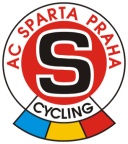 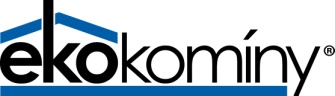             Velká cena EKO KOMÍNY s.r.o.17. ročník novoročního závodu na Žďár u Rokycan vyhrál opět juniorský reprezentant Jan Rajchart. 32 běžců a cyklistů se zúčastnilo společného závodu na vrchol kopce Žďár u Rokycan.Závod do vrchu na 4 km vyhráli odchovanci cyklotýmu Stupno  Jan Rajchart před Ondřejem Paurem. Na třetím místě dojel Lukáš Kobes z AC SPARTA PRAHA ( Domažlice) a mezi běžci kraloval Jan Šnebergr před rokycanským Petrem Minaříkem.Od startu se vytvořila na čele 3 členná skupina cyklistů, která dojela společně až pod hlavní stoupání, kde se trojice rozdělila a Jan Rajchart odjel pronásledovatelům. Do cíle přijel v  čase 15:39 a zaostal za loňským časem i vzhledem ke sněhu na trati. Vítěz ani tentokrát nedosáhl na prémii 10 000,- Kč určenou pro nového rekordmana trati.  První běžec Jan Šnebergr rozhodl závod ve svůj prospěch již 1 km před cílem a vylepšil si tak svoje loňské třetí místo. Mezi běžkyněmi vyhrála Zlata Lukášková z AC  Falcon Rokycany mezi cyklistkami vládla Jana Konopová Author Team Stupno. Děkujeme všem a přejeme vše nejlepší v roce 2015za AC SPARTA PRAHA cyclingZdeněk RubášTel. 603917656rubas@sparta-cycling.czwww.sparta-cycling.cz+  Výsledky 1.1.2015Novoroční závod do vrchu Žďár . 1.1.2014  - VC Eko Komíny s.r.o.Cyklo:Jan Rajchart 		Újezd u Sv. Kříže		            15:39Ondřej Paur	 	Symbio+Cannondale 			16:10Lukáš Kobes		AC SPARTA PRAHA		16:45Miroslav Kobes	Velosport Domažlice			17:08Vít Martin		Radyně Bike				19:03Nesveda Jiří		AC Sparta Praha			20:24Kokoška Pavel	RCX Plzeň				20:34Auterský Václav	Radyně Bike				20:42Rubáš Zdeněk		Ac Sparta Praha B			21:25Charvát Martin 	Ac Sparta Praha B			21:55Černý Stanislav	Plzeňský šlapky			22:46Čížek Jiří		Plzeň					23:13Čermák Rostislav	Author team Stupno			23:01Kopová Jana   	Author team Stupno			29:25 – 1.ženaVáchalová Marie        Radyně Bike				31:16 - 2.ženaBěžci:Šneberger Jan		Falcon Rokycany			19:31Minařík Petr		Rokycany				20:00Kunc Jiří		321 START				20:53Krs Jan		321 START 				21:46Poborský Karel	Rokycany				22:50Moudrý Ondřej	321 START				23:17Lukáš David		Plzeň 					23:32Korytár Jan  		Falcon Rokycany	    		23:47Ježek Martin		Plzeň Újezd				24:06Eminger Zdeněk	Praha					25:11Kučva Jiří		Všenice				25:42Kolínský Petr		Plzeň					25:44Škarda Milan		Falcon Rokycany			25:58 Brabec Miloslav	Rokycany				27:05Lukášová Zlata	Rokycany				27:40Babka Karel		PLSS					31:03Kadlecová Patricie 	Plzeň					33:20				